Light Years Education – Application Form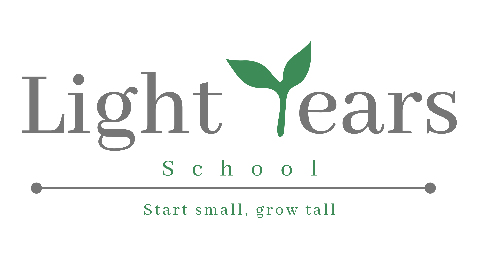 Safeguarding Information Light Years School is committed to keeping children safe.  Before completing this form, please visit our website to read our Safeguarding and Child Protection Policy, including our Safer Recruitment Policy for important safeguarding information relating to your potential employment at Light Years School.  Data Protection Notice Throughout this form we ask for some personal data about you. We’ll only use this data in line with data protection legislation and process your data for 1 or more of the following reasons permitted in law:You have given us your consent.We must process it to comply with our legal obligations.Vacancy Information Please complete the following table by providing an answer to the following questions / statements. InstructionsPlease complete all sections of this form using black ink or type.Please send your application electronically to info@lightyearseducation.co.uk. If you want to complete this form and send it to the school, please email the email address and the school will inform you of the mailing instructions. The sections of this application form that include your personal details and equalities monitoring information will be detached prior to shortlisting. This is to ensure that your application is dealt with objectively. Applications will only be accepted if this form is completed in full.Applicant Details 3. Education and Training  4. Supporting Statement 5. References Please give the names of 2 people who can comment on your suitability for this post. One must be your current or last employer. If you’ve not previously been employed, please provide details of another suitable referee. Light Years School reserves the right to seek any additional references we deem appropriate. Please let your referees know that you’ve listed them as a referee, and to expect a request for a reference should you be shortlisted. If you do not wish for Light Years School to contact your referees without your prior agreement, please tick this box: ☐6. Equalities Monitoring We’re bound by the Public Sector Equality Duty to promote equality for everyone. To assess whether we’re meeting this duty, whether our policies are effective and whether we’re complying with relevant legislation, we need to know the information requested below. This information will not be used during the selection process. It will be used for monitoring purposes only.7. Disclosure and Barring and Recruitment Checks Light Years School is legally obligated to process an enhanced Disclosure and Barring Service (DBS) check before making appointments to relevant posts. The DBS check will reveal both spent and unspent convictions, cautions, reprimands and final warnings, and any other information held by local police that’s considered relevant to the role. Any information that is “protected” under the Rehabilitation of Offenders Act 1974 (Exceptions) Order 1975 will not appear on a DBS certificate.For posts in regulated activity, the DBS check will include a barred list check.It is an offence to seek employment in regulated activity if you are on a barred list.We’ll use the DBS check to ensure we comply with the Childcare Disqualification Regulations. It is an offence to provide or manage childcare covered by these regulations if you are disqualified. Any data processed as part of the DBS check will be processed in accordance with data protection regulations and the Light Years School privacy notice.Do you have a DBS certificate?:      Yes  /  No	    Date of check: (Please delete as appropriate)If you’ve lived or worked outside of the UK in the last 5 years, Light Years School may require additional information in order to comply with ‘safer recruitment’ requirements. If you answer ‘yes’ to the question below, we may contact you for additional information in due course.Have you lived or worked outside of the UK in the last 5 years?:     Yes   /   No	(Please delete as appropriate)Any job offer will be conditional on the satisfactory completion of the necessary pre-employment checks.Only applicants who have been shortlisted will be asked for a self-declaration of their criminal record or information that would make them unsuitable for the position.  Any convictions that are self-disclosed or listed on a DBS check will be considered on a case-by-case basis.8. SignatureApplication for the post of:Where did you first hear about this job?What date are you available to begin a new post?Personal Details Personal Details First Name SurnamePreferred Title Previous Surnames If you prefer to be called by a name other than the one listed above, please specifyNational Insurance Number Contact Details Contact Details Address PostcodeHome Phone Number  Mobile Phone Number Preferred Phone NumberEmail Address Disability and Accessibility  Disability and Accessibility  Light Years School has committed to ensuring that applicants with disabilities or impairments receive equal opportunities and treatment.  If you have a disability or impairment, and would like us to make adjustments or arrangements to assist if you are called for an interview, please state the arrangements you require:Light Years School has committed to ensuring that applicants with disabilities or impairments receive equal opportunities and treatment.  If you have a disability or impairment, and would like us to make adjustments or arrangements to assist if you are called for an interview, please state the arrangements you require:Teaching Positions: Right to Work in the UK Teaching Positions: Right to Work in the UK Do you have the right to work in the UK? Yes / No (Please delete as appropriate)If yes, please state on what basis:(Please delete as appropriate)UK citizen If yes, please state on what basis:(Please delete as appropriate)EU settled statusIf yes, please state on what basis:(Please delete as appropriate)Skilled worker visaIf yes, please state on what basis:(Please delete as appropriate)Graduate visa If yes, please state on what basis:(Please delete as appropriate)Youth mobility visaIf yes, please state on what basis:(Please delete as appropriate)Other – please provide full details in the box below If yes, please state on what basis:(Please delete as appropriate)Time Spent Living and/or Working Overseas Time Spent Living and/or Working Overseas Have you spent time living and/or working outside of the UK? Yes / No (Please delete as appropriate)If yes, please give details, including countries and relevant dates:Relationship to the School Relationship to the School Relationship to the School Please list any personal relationships that exist between you and any of the following members of the school community:Governors / Directors Local Governors Staff Pupils If you have a relationship with a governor or employee, this does not necessarily prevent them from acting as a referee for you. Please list any personal relationships that exist between you and any of the following members of the school community:Governors / Directors Local Governors Staff Pupils If you have a relationship with a governor or employee, this does not necessarily prevent them from acting as a referee for you. Please list any personal relationships that exist between you and any of the following members of the school community:Governors / Directors Local Governors Staff Pupils If you have a relationship with a governor or employee, this does not necessarily prevent them from acting as a referee for you. Name Relationship Role at the School Employment History Employment History Employment History Employment History Employment History Employment History Employment History Employment History Employment History Employment History Current Employment Current Employment Current Employment Current Employment Current Employment Current Employment Current Employment Current Employment Current Employment Current Employment Employer Details (please include name, address, email, phone number)Employer Details (please include name, address, email, phone number)Employer Details (please include name, address, email, phone number)TitleTitleAge range Age range School Type Current SalaryCurrent Salary££No. on roll No. on roll Part-time or full-timePart-time or full-timePermanent or TemporaryDates EmployedDates EmployedDescription of Responsibilities Description of Responsibilities Description of Responsibilities Description of Responsibilities Description of Responsibilities Description of Responsibilities Description of Responsibilities Description of Responsibilities Description of Responsibilities Description of Responsibilities Reason for Leaving Reason for Leaving Reason for Leaving Reason for Leaving Reason for Leaving Reason for Leaving Reason for Leaving Reason for Leaving Reason for Leaving Reason for Leaving Previous Employment Previous Employment Previous Employment Previous Employment Previous Employment Previous Employment Previous Employment Previous Employment Previous Employment Previous Employment Please provide details of all previous employment since leaving school, including education and voluntary work.  Include any gaps in employment and the reasons for them.  List the most recent employment first. Please provide details of all previous employment since leaving school, including education and voluntary work.  Include any gaps in employment and the reasons for them.  List the most recent employment first. Please provide details of all previous employment since leaving school, including education and voluntary work.  Include any gaps in employment and the reasons for them.  List the most recent employment first. Please provide details of all previous employment since leaving school, including education and voluntary work.  Include any gaps in employment and the reasons for them.  List the most recent employment first. Please provide details of all previous employment since leaving school, including education and voluntary work.  Include any gaps in employment and the reasons for them.  List the most recent employment first. Please provide details of all previous employment since leaving school, including education and voluntary work.  Include any gaps in employment and the reasons for them.  List the most recent employment first. Please provide details of all previous employment since leaving school, including education and voluntary work.  Include any gaps in employment and the reasons for them.  List the most recent employment first. Please provide details of all previous employment since leaving school, including education and voluntary work.  Include any gaps in employment and the reasons for them.  List the most recent employment first. Please provide details of all previous employment since leaving school, including education and voluntary work.  Include any gaps in employment and the reasons for them.  List the most recent employment first. Please provide details of all previous employment since leaving school, including education and voluntary work.  Include any gaps in employment and the reasons for them.  List the most recent employment first. Job Title Name and Address of EmployerName and Address of EmployerName and Address of EmployerDescription of ResponsibilitiesDescription of ResponsibilitiesReason for leavingReason for leavingReason for leavingDates Employed Employment Gaps Employment Gaps Employment Gaps Start DateEnd DateReason for Employment Gap Please provide details of any employment gaps since leaving school and give the reasons for the gap.Please provide details of any employment gaps since leaving school and give the reasons for the gap.Please provide details of any employment gaps since leaving school and give the reasons for the gap.Education and Qualifications Education and Qualifications Education and Qualifications Please provide details of your education from secondary school onwards.  You’ll be required to produce evidence of your qualifications. Please provide details of your education from secondary school onwards.  You’ll be required to produce evidence of your qualifications. Please provide details of your education from secondary school onwards.  You’ll be required to produce evidence of your qualifications. Date attend (month and year)Name and Location of school/college/university (start with the most recent)Qualifications gained (grades, awarding body, date of award)Training and Professional Development Training and Professional Development Training and Professional Development Training and Professional Development Training and Professional Development Please give details of training and/or professional development courses undertaken that are relevant to your application. Please give details of training and/or professional development courses undertaken that are relevant to your application. Please give details of training and/or professional development courses undertaken that are relevant to your application. Please give details of training and/or professional development courses undertaken that are relevant to your application. Please give details of training and/or professional development courses undertaken that are relevant to your application. Course datesLength of courseCourse title Qualification obtainedCourse provider Teacher Status (please complete this section if you are applying for a teacher role only)Teacher Status (please complete this section if you are applying for a teacher role only)Teacher reference numberDo you have QTS?QTS certificate number (where applicable)Are you subject to a teacher prohibition order, or an interim prohibition order, issued by the secretary of state, as a result of misconduct?Are you subject to a General Teaching Council sanction or restriction?Driving Licence Details Driving Licence Details Do you have a valid driving licence?Yes / No (Please delete as appropriate)Supporting Statement Please complete a supporting statement explaining why you’re applying for the post and how your experience, training and personal qualities match the requirements of the role as set out in the job description and person specification. This should not extend more than one page of A4.  1st Reference 1st Reference NameRelationship to youAddress and postcodeContact NumberEmail addressIs this your current employer?2nd Reference 2nd Reference NameRelationship to youAddress and postcodeContact NumberEmail addressIs this your current employer?equalities monitoring informationequalities monitoring informationequalities monitoring informationequalities monitoring informationequalities monitoring informationequalities monitoring informationequalities monitoring informationequalities monitoring informationequalities monitoring informationequalities monitoring informationequalities monitoring informationWhat is your date of birth?What is your date of birth?DDMMMYYYYWhat is your date of birth?What is your date of birth?What is your sex?What is your sex?☐ Male                             ☐ Female                 ☐ Male                             ☐ Female                 ☐ Male                             ☐ Female                 ☐ Male                             ☐ Female                 ☐ Male                             ☐ Female                 ☐ Male                             ☐ Female                 ☐ Male                             ☐ Female                 ☐ Male                             ☐ Female                 ☐ Male                             ☐ Female                 What gender are you?What gender are you?☐ Male☐ Female☐ Other☐ Prefer not to say☐ Male☐ Female☐ Other☐ Prefer not to say☐ Male☐ Female☐ Other☐ Prefer not to say☐ Male☐ Female☐ Other☐ Prefer not to say☐ Male☐ Female☐ Other☐ Prefer not to say☐ Male☐ Female☐ Other☐ Prefer not to say☐ Male☐ Female☐ Other☐ Prefer not to say☐ Male☐ Female☐ Other☐ Prefer not to say☐ Male☐ Female☐ Other☐ Prefer not to sayDo you identify as the gender you were assigned at birth?Do you identify as the gender you were assigned at birth?☐ Yes☐ No☐ Prefer not to say☐ Yes☐ No☐ Prefer not to say☐ Yes☐ No☐ Prefer not to say☐ Yes☐ No☐ Prefer not to say☐ Yes☐ No☐ Prefer not to say☐ Yes☐ No☐ Prefer not to say☐ Yes☐ No☐ Prefer not to say☐ Yes☐ No☐ Prefer not to say☐ Yes☐ No☐ Prefer not to sayHow would you describe your ethnic origin?How would you describe your ethnic origin?How would you describe your ethnic origin?How would you describe your ethnic origin?How would you describe your ethnic origin?How would you describe your ethnic origin?How would you describe your ethnic origin?How would you describe your ethnic origin?How would you describe your ethnic origin?How would you describe your ethnic origin?How would you describe your ethnic origin?White☐ British☐ Irish☐ Gypsy or Irish Traveller☐ Any other White backgroundAsian or British Asian☐ Bangladeshi☐ Indian☐ Pakistani☐ ChineseBlack or Black British☐ African☐ Caribbean☐ Any other Black backgroundMixed☐ White and Asian☐ White and Black African☐ White and Black Caribbean☐ Any other mixed backgroundBlack or Black British☐ African☐ Caribbean☐ Any other Black backgroundMixed☐ White and Asian☐ White and Black African☐ White and Black Caribbean☐ Any other mixed backgroundBlack or Black British☐ African☐ Caribbean☐ Any other Black backgroundMixed☐ White and Asian☐ White and Black African☐ White and Black Caribbean☐ Any other mixed backgroundBlack or Black British☐ African☐ Caribbean☐ Any other Black backgroundMixed☐ White and Asian☐ White and Black African☐ White and Black Caribbean☐ Any other mixed backgroundOther Ethnic groups☐ Arab☐ Any other ethnic group☐ Prefer not to sayOther Ethnic groups☐ Arab☐ Any other ethnic group☐ Prefer not to sayOther Ethnic groups☐ Arab☐ Any other ethnic group☐ Prefer not to sayOther Ethnic groups☐ Arab☐ Any other ethnic group☐ Prefer not to sayOther Ethnic groups☐ Arab☐ Any other ethnic group☐ Prefer not to sayOther Ethnic groups☐ Arab☐ Any other ethnic group☐ Prefer not to sayWhich of the following best describes your sexual orientation?Which of the following best describes your sexual orientation?Which of the following best describes your sexual orientation?Which of the following best describes your sexual orientation?Which of the following best describes your sexual orientation?Which of the following best describes your sexual orientation?Which of the following best describes your sexual orientation?Which of the following best describes your sexual orientation?Which of the following best describes your sexual orientation?Which of the following best describes your sexual orientation?Which of the following best describes your sexual orientation?☐ Bisexual☐ Heterosexual/straight☐ Homosexual☐ Bisexual☐ Heterosexual/straight☐ Homosexual☐ Other☐ Prefer not to say☐ Other☐ Prefer not to say☐ Other☐ Prefer not to say☐ Other☐ Prefer not to say☐ Other☐ Prefer not to say☐ Other☐ Prefer not to say☐ Other☐ Prefer not to say☐ Other☐ Prefer not to say☐ Other☐ Prefer not to sayWhat is your religion or belief?What is your religion or belief?What is your religion or belief?What is your religion or belief?What is your religion or belief?What is your religion or belief?What is your religion or belief?What is your religion or belief?What is your religion or belief?What is your religion or belief?What is your religion or belief?☐ Agnostic☐ Atheist☐ Buddhist☐ Christian☐ Hindu☐ Jain ☐ Jewish☐ Muslim☐ No religion☐ Jain ☐ Jewish☐ Muslim☐ No religion☐ Jain ☐ Jewish☐ Muslim☐ No religion☐ Jain ☐ Jewish☐ Muslim☐ No religion☐ Other☐ Pagan☐ Sikh ☐ Prefer not to say☐ Other☐ Pagan☐ Sikh ☐ Prefer not to say☐ Other☐ Pagan☐ Sikh ☐ Prefer not to say☐ Other☐ Pagan☐ Sikh ☐ Prefer not to say☐ Other☐ Pagan☐ Sikh ☐ Prefer not to say☐ Other☐ Pagan☐ Sikh ☐ Prefer not to sayPregnancy and maternityPregnancy and maternityPregnancy and maternityPregnancy and maternityPregnancy and maternityPregnancy and maternityPregnancy and maternityPregnancy and maternityPregnancy and maternityPregnancy and maternityPregnancy and maternityAre you pregnant?☐ Yes☐ No☐ Prefer not to sayAre you pregnant?☐ Yes☐ No☐ Prefer not to sayHave you given birth within the last 12 months?☐ Yes☐ No☐ Prefer not to sayHave you given birth within the last 12 months?☐ Yes☐ No☐ Prefer not to sayHave you given birth within the last 12 months?☐ Yes☐ No☐ Prefer not to sayHave you given birth within the last 12 months?☐ Yes☐ No☐ Prefer not to sayHave you given birth within the last 12 months?☐ Yes☐ No☐ Prefer not to sayHave you given birth within the last 12 months?☐ Yes☐ No☐ Prefer not to sayHave you given birth within the last 12 months?☐ Yes☐ No☐ Prefer not to sayHave you given birth within the last 12 months?☐ Yes☐ No☐ Prefer not to sayHave you given birth within the last 12 months?☐ Yes☐ No☐ Prefer not to sayAre your day-to-day activities significantly limited because of a health problem or disability which has lasted, or is expected to last, at least 12 months?Are your day-to-day activities significantly limited because of a health problem or disability which has lasted, or is expected to last, at least 12 months?Are your day-to-day activities significantly limited because of a health problem or disability which has lasted, or is expected to last, at least 12 months?Are your day-to-day activities significantly limited because of a health problem or disability which has lasted, or is expected to last, at least 12 months?Are your day-to-day activities significantly limited because of a health problem or disability which has lasted, or is expected to last, at least 12 months?Are your day-to-day activities significantly limited because of a health problem or disability which has lasted, or is expected to last, at least 12 months?Are your day-to-day activities significantly limited because of a health problem or disability which has lasted, or is expected to last, at least 12 months?Are your day-to-day activities significantly limited because of a health problem or disability which has lasted, or is expected to last, at least 12 months?Are your day-to-day activities significantly limited because of a health problem or disability which has lasted, or is expected to last, at least 12 months?Are your day-to-day activities significantly limited because of a health problem or disability which has lasted, or is expected to last, at least 12 months?Are your day-to-day activities significantly limited because of a health problem or disability which has lasted, or is expected to last, at least 12 months?☐ Yes☐ No☐ Prefer not to say☐ Yes☐ No☐ Prefer not to say☐ Yes☐ No☐ Prefer not to say☐ Yes☐ No☐ Prefer not to say☐ Yes☐ No☐ Prefer not to say☐ Yes☐ No☐ Prefer not to say☐ Yes☐ No☐ Prefer not to say☐ Yes☐ No☐ Prefer not to say☐ Yes☐ No☐ Prefer not to say☐ Yes☐ No☐ Prefer not to say☐ Yes☐ No☐ Prefer not to sayIf you answered ‘yes’ to the question above, please state the type of impairment. Please tick all that apply. If none of the below categories applies, please mark ‘other’.If you answered ‘yes’ to the question above, please state the type of impairment. Please tick all that apply. If none of the below categories applies, please mark ‘other’.If you answered ‘yes’ to the question above, please state the type of impairment. Please tick all that apply. If none of the below categories applies, please mark ‘other’.If you answered ‘yes’ to the question above, please state the type of impairment. Please tick all that apply. If none of the below categories applies, please mark ‘other’.If you answered ‘yes’ to the question above, please state the type of impairment. Please tick all that apply. If none of the below categories applies, please mark ‘other’.If you answered ‘yes’ to the question above, please state the type of impairment. Please tick all that apply. If none of the below categories applies, please mark ‘other’.If you answered ‘yes’ to the question above, please state the type of impairment. Please tick all that apply. If none of the below categories applies, please mark ‘other’.If you answered ‘yes’ to the question above, please state the type of impairment. Please tick all that apply. If none of the below categories applies, please mark ‘other’.If you answered ‘yes’ to the question above, please state the type of impairment. Please tick all that apply. If none of the below categories applies, please mark ‘other’.If you answered ‘yes’ to the question above, please state the type of impairment. Please tick all that apply. If none of the below categories applies, please mark ‘other’.If you answered ‘yes’ to the question above, please state the type of impairment. Please tick all that apply. If none of the below categories applies, please mark ‘other’.☐ Physical impairment☐ Sensory impairment☐ Learning disability/difficulty☐ Long-standing illness☐ Mental health condition☐ Developmental condition☐ Other☐ Physical impairment☐ Sensory impairment☐ Learning disability/difficulty☐ Long-standing illness☐ Mental health condition☐ Developmental condition☐ Other☐ Physical impairment☐ Sensory impairment☐ Learning disability/difficulty☐ Long-standing illness☐ Mental health condition☐ Developmental condition☐ Other☐ Physical impairment☐ Sensory impairment☐ Learning disability/difficulty☐ Long-standing illness☐ Mental health condition☐ Developmental condition☐ Other☐ Physical impairment☐ Sensory impairment☐ Learning disability/difficulty☐ Long-standing illness☐ Mental health condition☐ Developmental condition☐ Other☐ Physical impairment☐ Sensory impairment☐ Learning disability/difficulty☐ Long-standing illness☐ Mental health condition☐ Developmental condition☐ Other☐ Physical impairment☐ Sensory impairment☐ Learning disability/difficulty☐ Long-standing illness☐ Mental health condition☐ Developmental condition☐ Other☐ Physical impairment☐ Sensory impairment☐ Learning disability/difficulty☐ Long-standing illness☐ Mental health condition☐ Developmental condition☐ Other☐ Physical impairment☐ Sensory impairment☐ Learning disability/difficulty☐ Long-standing illness☐ Mental health condition☐ Developmental condition☐ Other☐ Physical impairment☐ Sensory impairment☐ Learning disability/difficulty☐ Long-standing illness☐ Mental health condition☐ Developmental condition☐ Other☐ Physical impairment☐ Sensory impairment☐ Learning disability/difficulty☐ Long-standing illness☐ Mental health condition☐ Developmental condition☐ OtherName (please print)SignDate